САРАТОВСКАЯ ГОРОДСКАЯ ДУМАРЕШЕНИЕ25.04.2019 № 49-366г. СаратовО внесении изменений в решение Саратовской городской Думы от 13.10.2006 № 10-72 «О наделении полномочиями по проведению открытых конкурсов по отбору управляющих организаций для управления многоквартирными домами» В соответствии с постановлением Правительства Российской Федерации от 21.12.2018 № 1616 «Об утверждении Правил определения управляющей организации для управления многоквартирным домом,                      в отношении которого собственниками помещений в многоквартирном доме не выбран способ управления таким домом или выбранный способ управления не реализован, не определена управляющая организация,                       и о внесении изменений в некоторые акты Правительства Российской Федерации»Саратовская городская ДумаРЕШИЛА:1. Внести в решение Саратовской городской Думы от 13.10.2006                    № 10-72 «О наделении полномочиями по проведению открытых конкурсов по отбору управляющих организаций для управления многоквартирными домами» следующие изменения:1.1. Название решения изложить в новой редакции: «О наделении полномочиями по проведению открытого конкурса по отбору управляющей организации для управления многоквартирным домом и определению управляющей организации для управления многоквартирным домом, в отношении которого собственниками помещений в многоквартирном доме не выбран способ управления таким домом или выбранный способ управления не реализован, не определена управляющая организация».1.2. Пункт 1 решения изложить в новой редакции: «Наделить полномочиями по проведению открытого конкурса по отбору управляющей организации для управления многоквартирным домом и определению управляющей организации для управления многоквартирным домом, в отношении которого собственниками помещений в многоквартирном доме  не выбран способ управления таким домом или выбранный способ управления не реализован, не определена управляющая организация, администрацию муниципального образования «Город Саратов».1.3. В пункте 2 решения слова: «Администрации города Саратова» заменить словами: «Администрации муниципального образования «Город Саратов».2. Настоящее решение вступает в силу со дня его официального опубликования.Председатель Саратовской городской Думы                                                      В.В. Малетин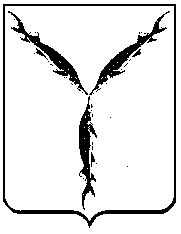 